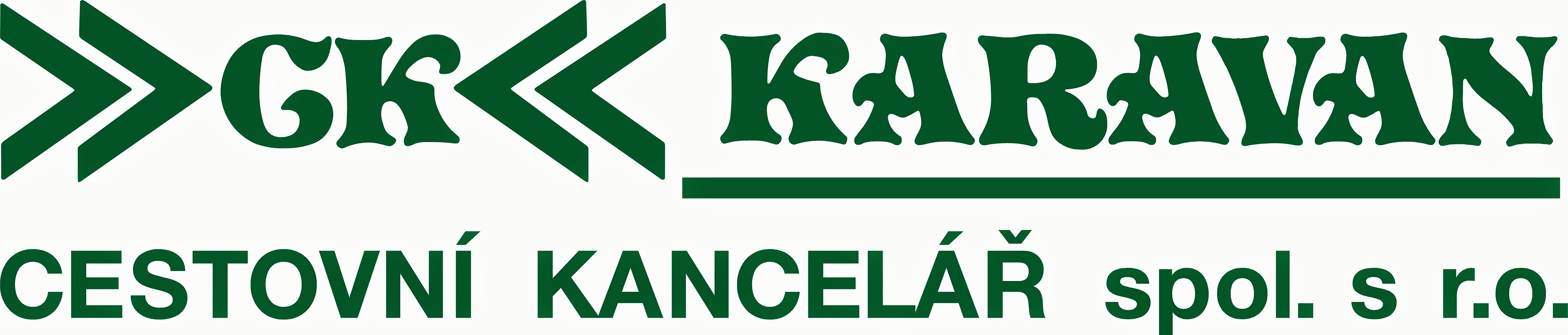 P o z n á v a c í   z á j e z d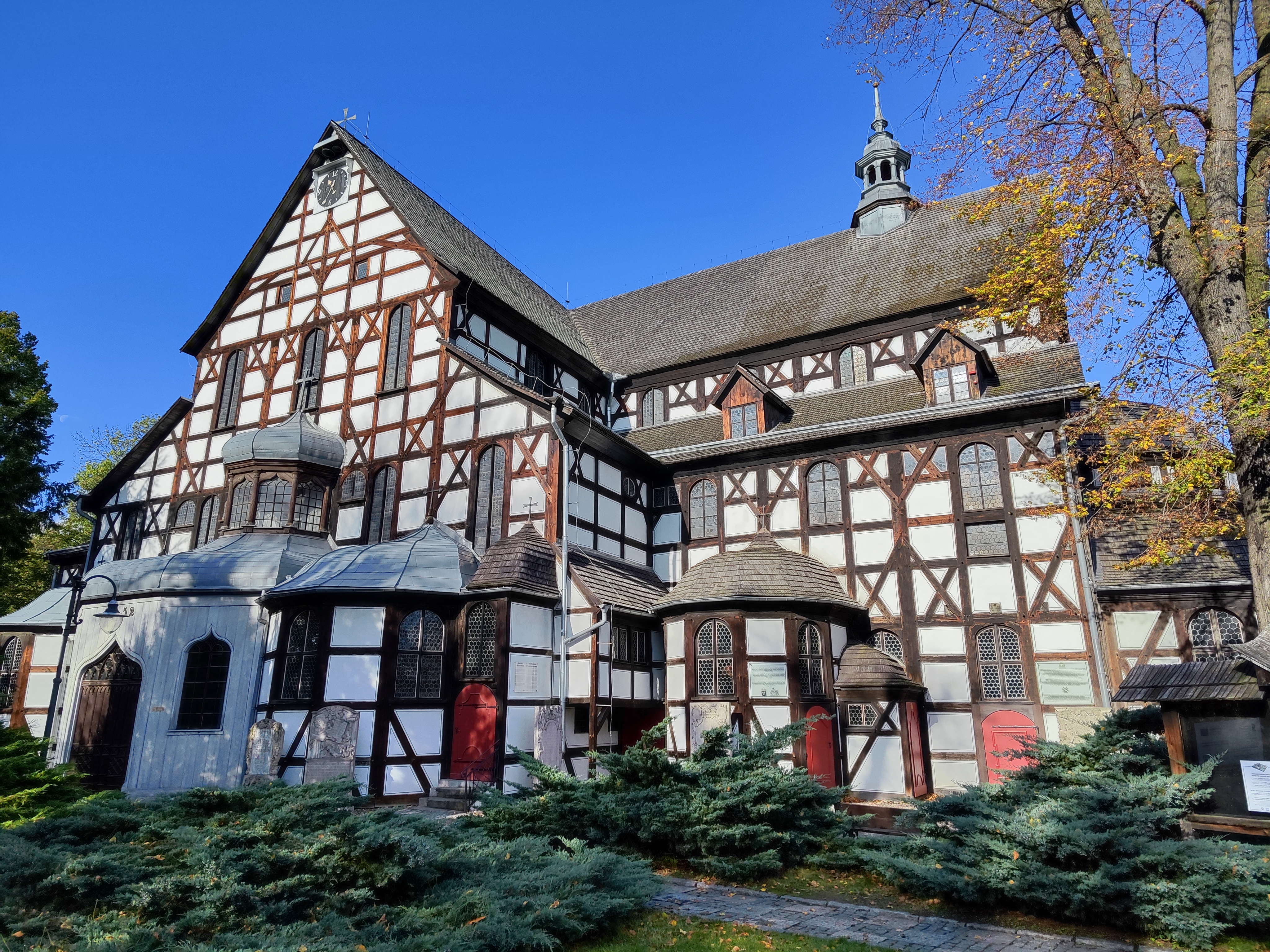 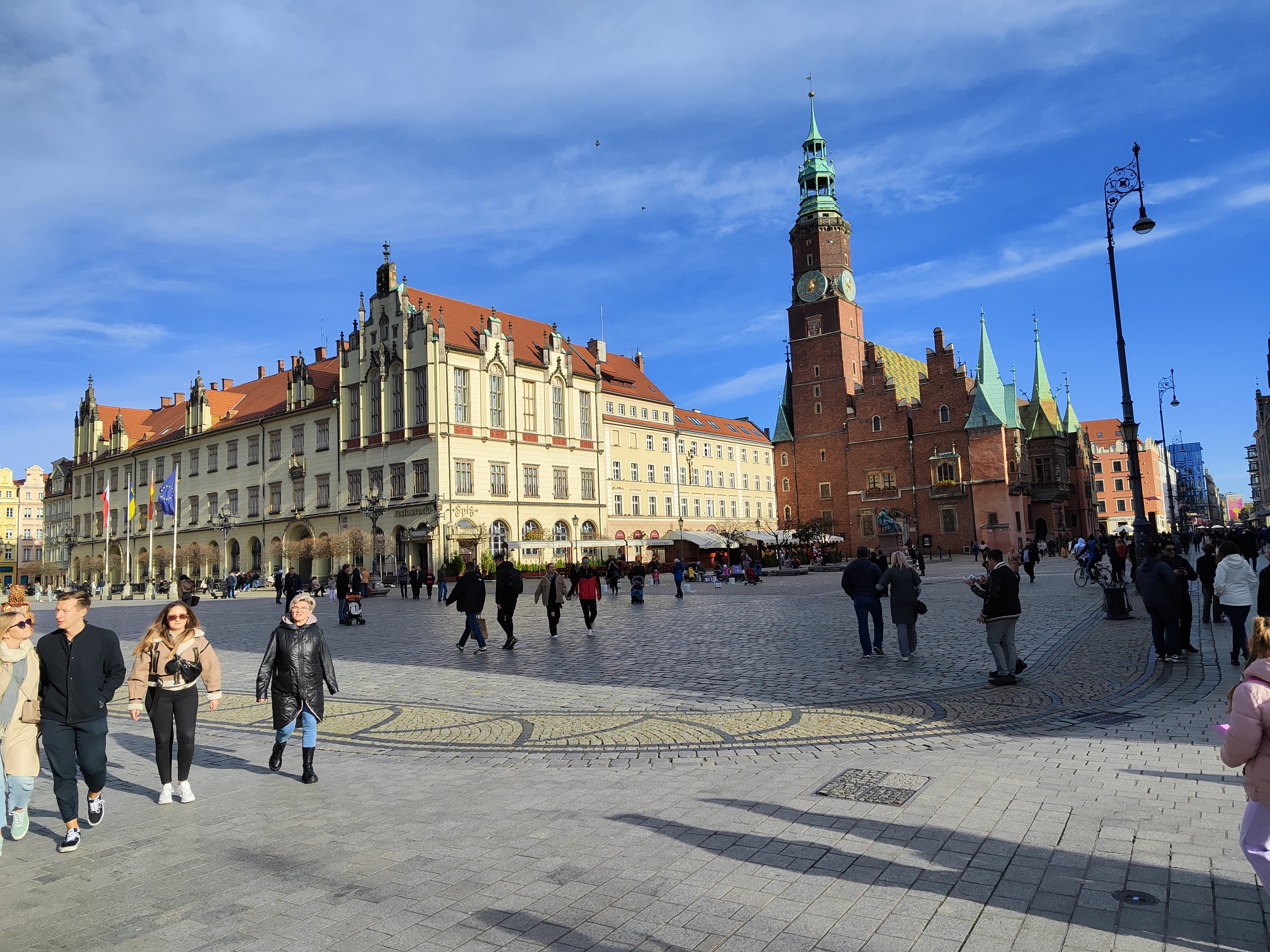 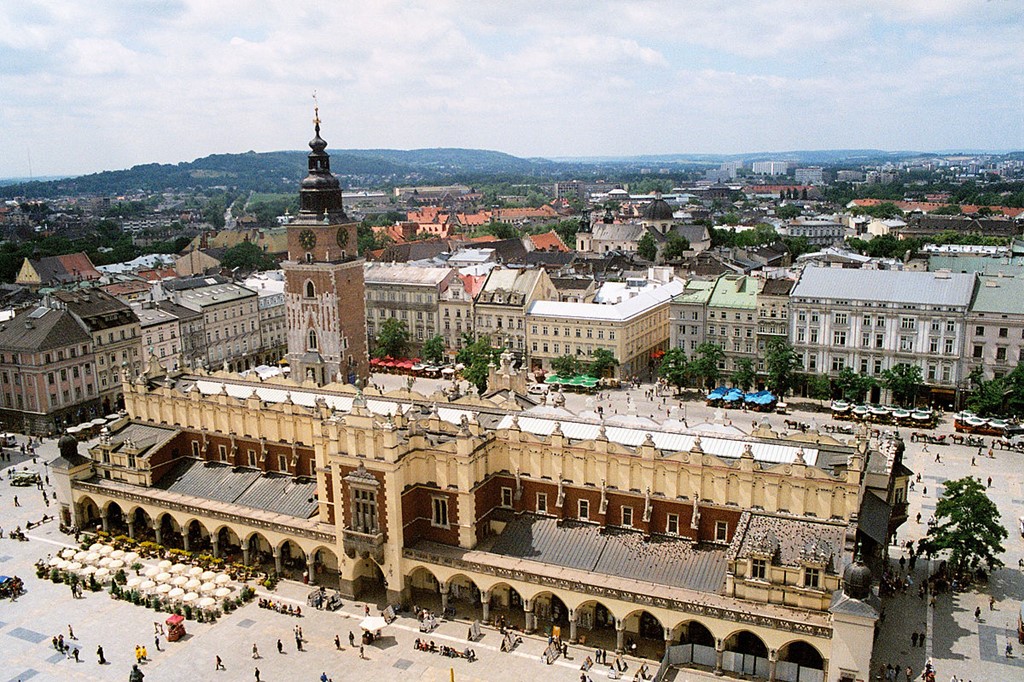 



P O L S K OWROCLAW, KRAKOW, 
SOLNÉ DOLY WIELICZKAWroclaw, Krakow, zámek Ksiaž, Swidnica, Kreszow, Wadowice, solné doly WieliczkaCena zahrnuje: dopravu luxusním autokarem, 3x ubytování ve dvoulůžkových pokojích, 3x snídani, průvodce, pojištění CK proti úpadkuCena nezahrnuje: povinnou pobytovou taxu cca 1 Euro/os./noc, vstupné cca 220 PLN/osoba, komplexní cestovní pojištění, případný příplatek za jednolůžkový pokojPříplatky:Jednolůžkový  pokoj ...................................................................................... 1 800,- Kč/zájezdCestovní pojištění (léčebné výlohy, storno, COVID-19 - ubytování a doprava)….45,- Kč/osoba/denNástupní místa:Liberec, Jablonec n. N., Turnov, Mnichovo Hradiště,  Mladá Boleslav, Praha, Děčín (transfer do/z Liberce) Doporučená částka na vstupy dle programu: cca 220 PLN/osoba (bez fakultativních vstupů)termíncena za osobu22.5. - 26.5.20245 900 Kč